«29» марта 2022 г. 										№01-05/45ПРИКАЗ«Об утверждении организационно-территориальной схемыпроведения государственной итоговой аттестации по образовательным программам основного общего образования  в 2022 году»	В соответствии с Федеральным законом от 29.12.2012 г. №273-ФЗ «Об образовании в Российской Федерации», Порядком проведения государственной итоговой аттестации по образовательным программам основного общего образования, утвержденного приказом Министерства просвещения Российской Федерации и Федеральной службы по надзору в сфере образования и науки от 07.11.2018 №189/1513, приказом Министерства образования и науки РС (Я) от 23.03.2022 г. №01-03/545 «Об утверждении организационно-территориальной схемы проведения государственной итоговой аттестации по образовательным программам основного общего образования»,ПРИКАЗЫВАЮ:
1. Принять к работе организационно-территориальную схему проведения государственной итоговой аттестации по образовательным программам основного общего образования в РС (Я) в 2022 году согласно приложению приказа Министерства образования и науки РС (Я) от 23.03.2022 г. №01-03/545.2. Определить, что действие организационно-территориальной схемы проведения государственной итоговой аттестации по образовательным программам основного общего образования распространяется на все образовательные организации, реализующие образовательные программы основного общего образования, расположенные на территории МР «Оленекский эвенкийский национальный район», независимо от организационно-правовой формы и форм собственности.3. Руководителям общеобразовательных организаций:3.1. обеспечить мероприятия в соответствии с организационно-территориальной схемой проведения государственной итоговой аттестации по образовательным программам основного общего образования в 2022 году;3.2. довести настоящий приказ до сведения руководителей пунктов проведения экзамена.4. Контроль исполнения приказа возложить на Соломонову А.В., руководителя отдела общего и дополнительного образования.Начальник:			п/п		М.Х.ИвановаИсп.: Соломонова А.В., 89244606651«ӨЛӨӨН ЭБЭҢКИ НАЦИОНАЛЬНАЙ ОРОЙУОН»МУНИЦИПАЛЬНАЙ ОРОЙУОН АДМИНИСТРАЦИЯТА«ӨЛӨӨН ОРОЙУОНУН ҮӨРЭХ САЛАЛТАТА»МУНИЦИПАЛЬНАЙ КАЗЕННАЙ ТЭРИЛТЭОГРН 1021401976540     ИНН 1422000339678480  Өлөөн сэлиэнньэтэӨлөөн оройуонаОктябрьскай уул. 69 тел. 8(41169) 2-13-53, факс 2-12-01E-mail: mouo_olenek@mail.ru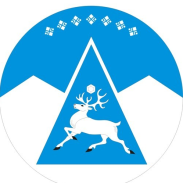 АДМИНИСТРАЦИЯ МУНИЦИПАЛЬНОГО РАЙОНА«ОЛЕНЕКСКИЙ ЭВЕНКИЙСКИЙ НАЦИОНАЛЬНЫЙ РАЙОН»МУНИЦИПАЛЬНОЕ КАЗЕННОЕ УЧРЕЖДЕНИЕ «ОЛЕНЕКСКОЕ РАЙОННОЕ УПРАВЛЕНИЕ ОБРАЗОВАНИЯ»ОГРН 1021401976540     ИНН 1422000339678480 Оленекский районсело Оленекул. Октябрьская, 69тел.  8(41169)2-13-53, факс 2-12-01E-mail: mouo_olenek@mail.ru